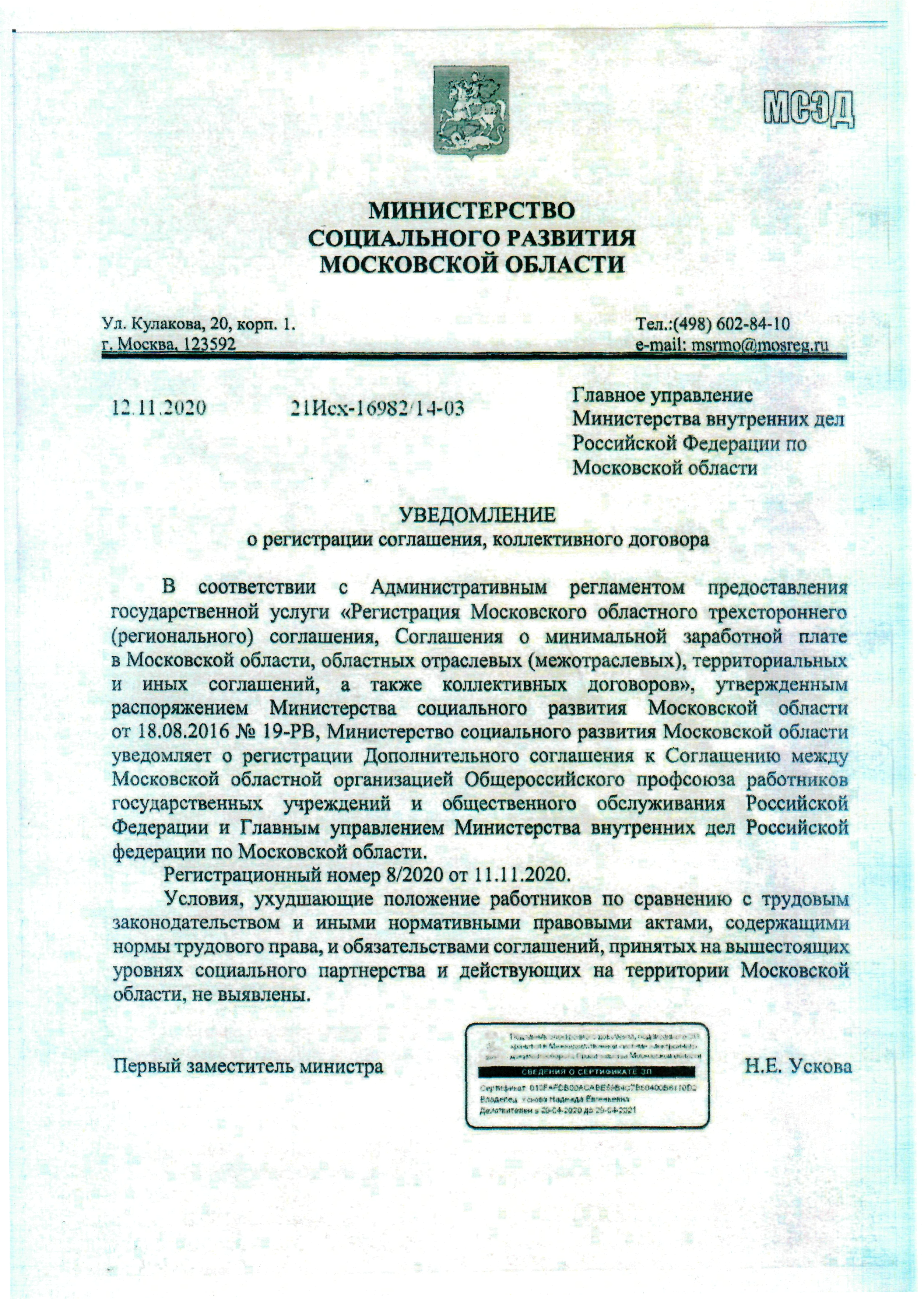 Соглашениемежду Московской областной организациейОбщероссийского профсоюза работников государственных учреждений и общественного обслуживания Российской Федерации и Главным управлением Министерства внутренних дел Российской Федерации по Московской областина 2019-2020 годыг. Москва1. ОБЩИЕ ПОЛОЖЕНИЯ
Настоящее Соглашение заключено в соответствии с законодательством Российской Федерации между Московской областной организацией Общероссийского профсоюза работников государственных учреждений и общественного обслуживания Российской Федерации в лице председателя В.М. Бушуевой и Главным управлением Министерства внутренних дел Российской Федерации по Московской области в лице начальника В.К. Паукова (далее – Соглашение) с целью определения согласованных позиций по созданию необходимых трудовых и социально-экономических условий для федеральных государственных гражданских служащих (далее - гражданские служащие) и работников органов внутренних дел Московской области и обеспечения стабильной и эффективной деятельности подразделений Главного управления Министерства внутренних дел Российской Федерации по Московской области (далее – ГУ МВД), подчиненных ему территориальных органов МВД России на районном уровне и организаций (далее – органы и организации, подчиненные ГУ МВД).Соглашение является правовым актом, регулирующим социально-трудовые отношения в ГУ МВД, органах и организациях, подчиненных ГУ МВД, и устанавливающим общие положения о режиме труда и отдыха, оплате труда, условиях и охране труда, гарантиях и компенсациях гражданским служащим и работникам ГУ МВД, органов и организаций, подчиненных ГУ МВД.Соглашение обязательно к применению при заключении коллективных договоров в ГУ МВД, органах и организациях, подчиненных ГУ МВД, служебных контрактов и трудовых договоров с гражданскими служащими и работниками ГУ МВД, органов и организаций, подчиненных ГУ МВД, а также при разрешении индивидуальных и коллективных трудовых споров. Соглашение разработано на основе Конституции Российской Федерации, Трудового кодекса Российской Федерации (далее – Трудовой кодекс), федеральных законов и иных нормативных правовых актов Российской Федерации, Отраслевого соглашения между Общероссийским профессиональным союзом работников государственных учреждений и общественного обслуживания Российской Федерации и Министерством внутренних дел Российской Федерации на 2018 - 2020 годы, законов и иных нормативных правовых актов Московской области.Сторонами Соглашения (далее – Стороны) являются:представители нанимателя, работодатели – руководители ГУ МВД, органов и организаций, подчиненных ГУ МВД;гражданские служащие, работники ГУ МВД, органов и организаций, подчиненных ГУ МВД, в лице их представителя – Московской областной организации Общероссийского профсоюза работников государственных учреждений и общественного обслуживания Российской Федерации (далее – Профсоюз).Настоящее Соглашение вступает в силу с 1 января 2019 года и действует по 31 декабря 2020 года.Стороны обязуются вступить в переговоры по заключению Соглашения на новый срок или продлению срока его действия не позднее 3 месяцев до окончания срока действия настоящего Соглашения и подписать его до окончания срока действия настоящего Соглашения.Соглашение распространяется на представителей нанимателя, работодателей, гражданских служащих и работников ГУ МВД, органов и организаций, подчиненных ГУ МВД, и обязательно для выполнения представителями нанимателя, работодателями и выборными органами структурных подразделений Профсоюза (далее – выборные профсоюзные органы).К гражданским служащим и работникам ГУ МВД, органов и организаций, подчиненных ГУ МВД, не являющимся членами Профсоюза и не уполномочившим Профсоюз на представительство их интересов, нормы настоящего Соглашения применяются в порядке, установленном законодательством Российской Федерации.В течение срока действия Соглашения стороны вправе вносить изменения и дополнения в него на основе взаимной договоренности. При наступлении условий, требующих дополнения или изменения настоящего Соглашения, заинтересованная сторона направляет другой стороне письменное уведомление о начале ведения переговоров в соответствии с законодательством Российской Федерации и настоящим Соглашением.Принятые сторонами изменения и дополнения к Соглашению оформляются соглашением, которое является неотъемлемой частью настоящего Соглашения, и доводятся до сведения представителей нанимателя, работодателей, выборных профсоюзных органов, гражданских служащих и работников ГУ МВД, органов и организаций, подчиненных ГУ МВД.Стороны не вправе в течение срока действия Соглашения в одностороннем порядке изменить или прекратить выполнение принятых на себя обязательств. Толкование и разъяснение положений Соглашения осуществляется по взаимному согласию представителей сторон.В случае реорганизации одной из сторон Соглашения права и обязанности сторон по настоящему Соглашению переходят к их правопреемникам и сохраняются до заключения нового Соглашения или внесения изменений в настоящее Соглашение, но не более срока действия настоящего Соглашения.Ведение коллективных переговоров, подготовка, заключение и организация контроля за выполнением Соглашения осуществляется Комиссией по регулированию социально-трудовых отношений в ГУ МВД России по Московской области, подчиненных ему территориальных органах МВД России на районном уровне и организаций (далее – Комиссия), состав которой указан в приложении к настоящему Соглашению.Контрольные функции за выполнением Соглашения осуществляют также выборные профсоюзные органы, представители нанимателя, работодатели и соответствующие органы по труду.При невыполнении Соглашения заинтересованные лица письменно информируют Комиссию или непосредственно руководителей, подписавших Соглашение. Стороны Соглашения проводят консультации по существу представленной информации и принимают решение.В течение семи дней со дня подписания Соглашения ГУ МВД направляет его на уведомительную регистрацию в Министерство социального развития Московской области.Вступление Соглашения в силу не зависит от факта его уведомительной регистрации.В двухнедельный срок с момента уведомительной регистрации Соглашения ГУ МВД доводит его текст до органов и организаций, подчиненных ГУ МВД, Профсоюз – до выборных профсоюзных органов для ознакомления и выполнения принятых обязательств, а также размещают его текст на сайтах представителей сторон.Итоги выполнения Соглашения рассматриваются Комиссией, подводятся на заседании Президиума Профсоюза с участием представителей ГУ МВД и доводятся до сведения представителей нанимателя, работодателей, гражданских служащих, работников ГУ МВД органов и организаций, подчиненных ГУ МВД, выборных профсоюзных органов.Федеральные законы и иные нормативные правовые акты Российской Федерации, принятые в период действия Соглашения и улучшающие социально-экономическое и правовое положение гражданских служащих и работников ГУ МВД, органов и организаций, подчиненных ГУ МВД, применяются с момента вступления их в силу.2. СОЦИАЛЬНОЕ ПАРТНЕРСТВО И КООРДИНАЦИЯДЕЙСТВИЙ СТОРОН СОГЛАШЕНИЯРуководствуясь основными принципами социального партнерства, осознавая ответственность за функционирование и развитие подразделений ГУ МВД, органов и организаций, подчиненных ГУ МВД, и необходимость улучшения положения гражданских служащих и работников ГУ МВД, органов и организаций, подчиненных ГУ МВД, ГУ МВД:Обеспечивает полное и своевременное финансирование органов и организаций, подчиненных ГУ МВД, в соответствии с утвержденными в установленном порядке лимитами бюджетных обязательств на соответствующий год.Разрабатывает с учетом мнения Профсоюза проекты правовых актов ГУ МВД, затрагивающих социально-трудовые права гражданских служащих и работников.Проекты правовых актов, затрагивающих социально-трудовые права работников ГУ МВД, органов и организаций, подчиненных ГУ МВД, на локальном уровне разрабатываются работодателями с учетом мнения соответствующего выборного профсоюзного органа.Доводит в установленном порядке правовые акты ГУ МВД, затрагивающие служебные и социально-трудовые интересы гражданских служащих и работников ГУ МВД, органов и организаций, подчиненных ГУ МВД, до сведения соответствующих выборных профсоюзных органов в части, их касающейся.В целях развития социального партнерства стороны обязуются:Строить свои взаимоотношения на основе принципов социального партнерства, коллективно-договорного регулирования социально-трудовых отношений, соблюдать определенные настоящим Соглашением обязательства и договоренности.Развивать и совершенствовать формы социального партнерства в ГУ МВД, органах и организациях, подчиненных ГУ МВД, на региональном и локальном уровнях.Участвовать на равноправной основе в работе Комиссии, являющейся постоянно действующим органом социального партнерства, созданным для регулирования социально-трудовых отношений, ведения коллективных переговоров, подготовки проектов соглашений и их заключения, внесения изменений и дополнений в них, а также для осуществления контроля за ходом выполнения соглашений.Оказывать содействие представителям нанимателя, работодателям и выборным профсоюзным органам в заключении регионального Отраслевого соглашения и коллективных договоров в органах и организациях, подчиненных ГУ МВД.Представители нанимателя, работодатели при получении уведомления в письменной форме от региональной, территориальной или первичной профсоюзной организации о намерении заключить региональное отраслевое соглашение или коллективный договор обязаны вступить в переговоры и заключить их на согласованных сторонами условиях.Содействовать повышению эффективности заключаемых Отраслевого соглашения и коллективных договоров в органах и организациях, подчиненных ГУ МВД. Изучать практику работы представителей нанимателя, работодателей, выборных профсоюзных органов по выполнению коллективных договоров в органах и организациях, подчиненных ГУ МВД, с опубликованием материалов в соответствующих средствах массовой информации.Предоставлять друг другу полную и своевременную информацию по социально-трудовым вопросам, необходимую для ведения коллективных переговоров, о ходе выполнения Соглашения, о принимаемых решениях, затрагивающих трудовые отношения, профессиональные и социально-экономические права и интересы гражданских служащих и работников ГУ МВД, органов и организаций, подчиненных ГУ МВД, проводить взаимные консультации по указанным вопросам.Рассматривать наиболее важные вопросы, затрагивающие права и интересы гражданских служащих и работников ГУ МВД, органов и организаций, подчиненных ГУ МВД, на совместных заседаниях коллегий и президиумов комитета Профсоюза.2.2.8. Проводить консультации (переговоры) по вопросам регулирования трудовых и иных непосредственно связанных с ними отношений в ГУ МВД, органах и организациях, подчиненных ГУ МВД, обеспечения социально-трудовых прав гражданских служащих и работников, социально-экономическим проблемам и задачам ГУ МВД, органов и организаций, подчиненных ГУ МВД при получении соответствующего предложения другой стороны.СЛУЖЕБНЫЕ (ТРУДОВЫЕ) ОТНОШЕНИЯСтороны при регулировании служебных (трудовых) отношений исходят из того, что:Служебные отношения с гражданскими служащими регулируются Федеральным законом от 27.07.2004 № 79-ФЗ «О государственной гражданской службе Российской Федерации» (далее – Федеральный закон № 79-ФЗ), а в части, неурегулированной указанным федеральным законом, федеральными законами и иными нормативными правовыми актами Российской Федерации, содержащими нормы трудового права.Трудовые отношения с работниками в ГУ МВД, органах и организациях, подчиненных ГУ МВД, регулируются Трудовым кодексом, иными нормативными правовыми актами Российской Федерации, содержащими нормы трудового права.Содержание служебного контракта и трудового договора, порядок их заключения, изменения и расторжения определяются в соответствии с Федеральным законом № 79-ФЗ и Трудовым кодексом.Стороны служебного контракта и трудового договора определяют его условия с учетом положений соответствующих нормативных правовых актов, настоящего Соглашения, коллективных договоров, учредительных документов и иных локальных актов органов и организаций, подчиненных ГУ МВД.Условия, включаемые в служебный контракт и трудовой договор, не могут ухудшать положение гражданских служащих и работников органов и организаций, подчиненных ГУ МВД, по сравнению с законодательством Российской Федерации, настоящим Соглашением и коллективными договорами.Условия служебного контракта и трудового договора, снижающие уровень прав и гарантий гражданского служащего, работника, установленный законодательством Российской Федерации, настоящим Соглашением, иными соглашениями и коллективным договором, являются недействительными и не могут применяться.Трудовой договор с работниками органов и организаций, подчиненных ГУ МВД, заключается, как правило, на неопределенный срок в письменной форме. Срочный трудовой договор заключается в случаях, предусмотренных законодательством Российской Федерации.Представитель нанимателя, работодатель обязан до подписания служебного контракта, трудового договора с гражданским служащим, работником ГУ МВД, органа и организации, подчиненных ГУ МВД, ознакомить его под расписку в установленном порядке со служебным распорядком, правилами внутреннего трудового распорядка ГУ МВД, органов и организаций, подчиненных ГУ МВД, настоящим Соглашением, коллективным договором и иными нормативными правовыми актами, непосредственно связанными со службой гражданского служащего, трудовой деятельностью работника.Режим служебного времени гражданских служащих регулируется служебным распорядком, режим рабочего времени работников ГУ МВД, органов и организаций, подчиненных ГУ МВД, – правилами внутреннего трудового распорядка ГУ МВД, органов и организаций, подчиненных ГУ МВД, утверждаемыми представителями нанимателя, работодателями с учетом мнения соответствующего выборного профсоюзного органа.3.1.7. Представители нанимателя, работодатели обеспечивают гражданским служащим и работникам ГУ МВД, органов и организаций, подчиненных ГУ МВД, нормальную продолжительность рабочего времени, не превышающую 40 часов в неделю, за исключением лиц, для которых законодательством установлена иная продолжительность рабочего времени.Для женщин, работающих в сельской местности, в соответствии с постановлением Верховного Совета РСФСР от 01.11.1990 № 298/3-1 «О неотложных мерах по улучшению положения женщин, семьи, охраны материнства и детства на селе» устанавливается 36-часовая рабочая неделя, за исключением случаев, когда меньшая продолжительность служебной (рабочей) недели предусмотрена иными законодательными актами Российской Федерации. При этом денежное содержание гражданским служащим, заработная плата работникам выплачиваются в том же размере, что и при полной служебной (рабочей) неделе.3.1.8. В ГУ МВД, органах и организациях, подчиненных ГУ МВД, где по условиям работы 
не может быть установлена ежедневная или еженедельная продолжительность рабочего времени, может вводиться суммированный учет рабочего времени, применяемый при разработке графиков сменности (обслуживания).Продолжительность рабочего времени за учетный период (месяц, квартал и другие) не может превышать норм, установленных для соответствующей категории работников. Учетный период не может превышать одного года.3.1.9. Для отдельных гражданских служащих и работников ГУ МВД, органов и организаций, подчиненных ГУ МВД, при необходимости служебным контрактом, трудовым договором может быть установлен режим ненормированного служебного (рабочего) дня, в соответствии с которым, по распоряжению представителей нанимателя, работодателей они эпизодически могут привлекаться к выполнению своих служебных (трудовых) обязанностей за пределами нормальной продолжительности служебного (рабочего) времени в порядке, установленном законодательством Российской Федерации.Перечень должностей гражданских служащих и работников с ненормированным служебным (рабочим) днем устанавливается коллективным договором или локальным нормативным актом, принимаемым с учетом мнения соответствующего выборного профсоюзного органа. Минимальная продолжительность отпуска за ненормированный рабочий день составляет 3 календарных дня.3.1.10. Привлечение отдельных работников к сверхурочным работам в случаях, предусмотренных статьей 99 Трудового кодекса, производится работодателями с письменного согласия работника. В других случаях привлечение к сверхурочным работам допускается с письменного согласия работника и с учетом мнения выборного органа первичной профсоюзной организации. С письменного согласия гражданского служащего исполнение им должностных обязанностей за пределами нормальной продолжительности служебного времени оплачивается как сверхурочная работа только в том случае, если не предоставляется ежегодный дополнительный оплачиваемый отпуск за ненормированный рабочий день.3.1.11. Ежегодные основной и дополнительные оплачиваемые отпуска гражданским служащим предоставляются в соответствии со статьей 46 Федерального закона № 79-ФЗ.Гражданским служащим предоставляется ежегодный основной оплачиваемый отпуск продолжительностью 30 календарных дней.Гражданским служащим предоставляется ежегодный дополнительный оплачиваемый отпуск за выслугу лет продолжительностью:при стаже гражданской службы от 1 года до 5 лет - 1 календарный день;при стаже гражданской службы от 5 до 10 лет - 5 календарных дней;при стаже гражданской службы от 10 до 15 лет - 7 календарных дней;при стаже гражданской службы 15 лет и более - 10 календарных дней.По семейным обстоятельствам и иным уважительным причинам гражданскому служащему по его письменному заявлению решением представителя нанимателя может предоставляться отпуск без сохранения денежного содержания продолжительностью не более одного года. Гражданскому служащему также предоставляется отпуск без сохранения денежного содержания в иных случаях, предусмотренных федеральными законами.3.1.12. Работникам предоставляется ежегодный основной оплачиваемый отпуск продолжительностью 28 календарных дней. Отдельным работникам в соответствии с Трудовым кодексом и иными нормативными правовыми актами предоставляется ежегодный основной оплачиваемый отпуск более 28 календарных дней (удлиненный основной отпуск).3.1.13. Работникам ГУ МВД, органов и организаций, подчиненных ГУ МВД, предоставляется дополнительный ежегодный оплачиваемый отпуск за стаж непрерывной работы в системе МВД России:от 5 до 10 лет – 3 календарных дня;от 10 до 15 лет – 5 календарных дней;от 15 до 20 лет – 10 календарных дней;свыше 20 лет – 15 календарных дней.3.1.14. Гражданским служащим и работникам, имеющим ненормированный служебный (рабочий) день, предоставляется ежегодный дополнительный оплачиваемый отпуск, продолжительность которого определяется коллективным договором или правилами внутреннего трудового распорядка ГУ МВД, органа и организации, подчиненных ГУ МВД, служебным распорядком, в соответствии с Федеральным законом № 79-ФЗ и Правилами предоставления ежегодного дополнительного оплачиваемого отпуска работникам с ненормированным рабочим днем в федеральных государственных учреждениях, утвержденными постановлением Правительства Российской Федерации от 11.12.2002 № 884.3.1.15. Гражданским служащим и работникам, занятым на работах с вредными и (или) опасными условиями труда, предоставляются ежегодные дополнительные оплачиваемые отпуска в соответствии с законодательством Российской Федерации. Минимальная продолжительность отпуска за вредные условия труда составляет 7 календарных дней.3.1.16. Ежегодный основной оплачиваемый отпуск и дополнительные оплачиваемые отпуска суммируются и по заявлению гражданского служащего и работника могут предоставляться по частям. При этом продолжительность одной части предоставляемого отпуска не может быть менее 14 календарных дней.3.1.17. Работающим инвалидам ежегодный основной оплачиваемый отпуск предоставляется продолжительностью не менее 30 календарных дней.3.1.18. Гражданскому служащему, работнику ГУ МВД, органа и организации, подчиненных ГУ МВД, имеющему двух или более детей в возрасте до четырнадцати лет, имеющему ребенка-инвалида в возрасте до восемнадцати лет, одинокой матери, воспитывающей ребенка в возрасте до четырнадцати лет, отцу, воспитывающему ребенка в возрасте до четырнадцати лет без матери, коллективным договором могут устанавливаться ежегодные дополнительные отпуска без сохранения заработной платы в удобное для них время продолжительностью до 14 календарных дней. Указанный отпуск по письменному заявлению может быть присоединен к ежегодному оплачиваемому отпуску или использован отдельно полностью либо по частям. Перенесение этого отпуска на следующий рабочий год не допускается.Женщинам, работающим в сельской местности, по их письменному заявлению предоставляется один дополнительный выходной день в месяц без сохранения заработной платы.3.1.19. Женщинам, работающим в ГУ МВД, органах и организациях, подчиненных ГУ МВД, и имеющим двух и более детей в возрасте до двенадцати лет, представители нанимателя, работодатели предоставляют ежегодный очередной оплачиваемый отпуск в удобное для них время.3.1.20. Графики отпусков гражданских служащих и работников утверждаются представителем нанимателя, руководителем ГУ МВД, органа и организации, подчиненных ГУ МВД, с учетом мнения выборного профсоюзного органа не позднее, чем за две недели до наступления календарного года.3.1.21. При проведении аттестации работников ГУ МВД, органов и организаций, подчиненных ГУ МВД, в состав аттестационных комиссий в обязательном порядке включаются представители соответствующего выборного профсоюзного органа.3.1.22. Помимо ежегодных дополнительных оплачиваемых отпусков, предусмотренных законодательством Российской Федерации, гражданским служащим и работникам предоставляются дополнительные краткосрочные отпуска по следующим основаниям:а) рождение ребенка;б) собственная свадьба, свадьба детей;в) смерть супруга (супруги), членов семьи (детей, родителей, родных братьев и сестер);г) День знаний (1 сентября) (матери (отцу) либо другому лицу (опекуну, попечителю), воспитывающему ребенка – учащегося младших классов (1-4 класс).Продолжительность, порядок и условия предоставления отпусков, предусмотренных настоящим пунктом, устанавливаются в коллективном договоре.3.1.23. Отзыв гражданского служащего, работника из отпуска допускается только с его согласия. Неиспользованная в связи с этим часть отпуска должна быть предоставлена по выбору работника в удобное для него время в течение рабочего года или присоединена к отпуску за следующий рабочий год. Не допускается отзыв из отпуска гражданских служащих и работников, занятых на работах с вредными и (или) опасными условиями, а также беременных женщин.3.1.24. Запрещается непредоставление ежегодного оплачиваемого отпуска в течение двух лет подряд, а также непредоставление ежегодного оплачиваемого отпуска работникам, занятым на работах с вредными и (или) опасными условиями труда.3.1.25. При увольнении работнику выплачивается денежная компенсация за все неиспользованные отпуска. Неиспользованные отпуска могут быть предоставлены ему по письменному заявлению с последующим увольнением (за исключением случаев увольнения за виновные действия).3.1.26. Представители нанимателя, работодатели при наличии возможности обеспечивают доставку отдельных категорий работников на работу от сборного пункта и обратно служебным транспортом при отсутствии маршрута общественного транспорта. Вопросы организации доставки работников на работу и обратно оговариваются в коллективных договорах.3.1.27. Представители нанимателя, работодатели рассматривают ходатайства выборных профсоюзных органов о представлении гражданских служащих и работников ГУ МВД, органов и организаций, подчиненных ГУ МВД, в соответствии с нормативными правовыми актами Российской Федерации к награждению государственными наградами Российской Федерации, ведомственными знаками отличия МВД России, ГУ МВД.4. СОДЕЙСТВИЕ ЗАНЯТОСТИПредставители нанимателя, работодатели организуют свою работу в соответствии с требованиями статьи 25 Закона Российской Федерации от 19.04.1991 № 1032-1 «О занятости населения Российской Федерации».Представители нанимателя, работодатели:В соответствии с законодательством Российской Федерации осуществляют согласованные с выборными профсоюзными органами мероприятия по обеспечению занятости гражданских служащих и работников, предоставлению гарантий и компенсаций в связи с высвобождением гражданских служащих и работников.Вопросы предполагаемой реорганизации подведомственных организаций, изменения форм организации труда, которые затрагивают интересы работников, рассматривают по согласованию с соответствующими выборными профсоюзными органами.Сохраняют за работником ГУ МВД, органов и организаций, подчиненных ГУ МВД, имеющим противопоказания и признанным медико-социальной экспертизой непригодным к выполнению своих прежних обязанностей по должности (профессии) вследствие общего заболевания, бытовой травмы (кроме случаев травматизма, полученного в состоянии алкогольного, наркотического или токсического опьянения), средний заработок на срок его переквалификации. При принятии решения о ликвидации органа и организации, подчиненных ГУ МВД, сокращении должностей гражданских служащих, численности или штата работников органов и организаций, подчиненных ГУ МВД, и возможном расторжении служебных контрактов, трудовых договоров с гражданскими служащими и работниками в письменной форме предупреждают их персонально под роспись, а также информируют соответствующий выборный профсоюзный орган и органы службы занятости не позднее, чем за два месяца до начала проведения соответствующих мероприятий с указанием должности, профессии и квалификационных требований к ним, условий оплаты труда каждого конкретного гражданского служащего и работника, а в случае, если решение о сокращении должностей гражданских служащих, численности или штата работников организации системы МВД России может привести к массовому увольнению гражданских служащих и работников, – не позднее, чем за три месяца до начала проведения соответствующих мероприятий.Увольнение считается массовым при: а) ликвидации органа и организации, подчиненных ГУ МВД, с численностью работающих 15 и более человек;б) при сокращении численности или штата гражданских служащих и работников в количестве:20 и более человек в течение 30 календарных дней;60 и более человек в течение 60 календарных дней;100 и более человек в течение 90 календарных дней.4.2. Увольнение гражданских служащих и работников ГУ МВД, органов и организации, подчиненных ГУ МВД, являющихся членами Профсоюза, производится с учетом мотивированного мнения выборного органа первичной профсоюзной организации.4.3. В целях смягчения негативных последствий, возникающих в связи с сокращением должностей гражданской службы, численности или штата работников, численность работающих регулируется в первую очередь за счет мероприятий внутреннего характера, в том числе естественного оттока кадров, упреждающего профессионального обучения (дополнительное профессиональное образование) высвобождаемых гражданских служащих, работников до наступления срока расторжения служебного контракта, трудового договора и перемещения их на вакантные должности.Увольнение гражданских служащих в связи с сокращением должностей гражданской службы и работников в связи с сокращением численности или штата производится представителями нанимателя, работодателями как вынужденная мера, когда исчерпаны все возможности трудоустройства этих гражданских служащих, работников.4.4. Представители нанимателя, работодатели с письменного согласия гражданского служащего, работника вправе расторгнуть с ним служебный контракт, трудовой договор до истечения срока предупреждения об увольнении, выплатив ему дополнительную компенсацию в размере, установленном законодательством Российской Федерации.4.5. Представители нанимателя, работодатели обеспечивают гражданским служащим и работникам, высвобождаемым из ГУ МВД, органов и организаций, подчиненных ГУ МВД, приоритетное предоставление рабочих мест в данной организации в случае создания в ней новых рабочих мест, а также трудоустройство их во вновь создаваемых организациях системы ГУ МВД.4.6. При сокращении должностей гражданской службы, численности или штата работников ГУ МВД, органа и организации, подчиненных ГУ МВД, учитываются нормы статьи 31 Федерального закона № 79-ФЗ и статьи 179 Трудового кодекса, преимущественного права оставления на замещение должности гражданской службы или на работе. Помимо указанных в них категорий гражданских служащих и работников преимущественное право на оставление на гражданской службе (работе) при равной производительности труда и квалификации, предусматривается для:а) проработавших в организации системы МВД России свыше 10 лет; б) работников, получивших профзаболевание или производственную травму в организациях системы МВД России;в) одиноких родителей, имеющих на иждивении детей до 16-летнего возраста (ребенка-инвалида – до 18 лет), других лиц, воспитывающих указанных детей без матери;г) беременных женщин;д) одиноких матерей, воспитывающих ребенка до четырнадцати лет;е) руководителей (их заместителей) выборных коллегиальных органов первичных профсоюзных организаций, выборных коллегиальных органов профсоюзных организаций структурных подразделений организаций, не освобожденных от основной работы. 4.7. При переводе работника, нуждающегося в соответствии с медицинским заключением, выданным в порядке, установленном федеральными законами и иными нормативными правовыми актами Российской Федерации, в предоставлении другой работы, на другую нижеоплачиваемую работу у данного работодателя за ним сохраняется средний заработок по прежней работе в течение одного месяца со дня перевода, а при переводе в связи с трудовым увечьем, профессиональным заболеванием или иным повреждением здоровья, связанным с работой, – до установления стойкой утраты профессиональной трудоспособности либо до выздоровления работника.4.8. Стороны совместно:4.8.1. Ежегодно рассматривают вопросы занятости, подготовки, повышения квалификации гражданских служащих и работников, трудоустройства выпускников образовательных учреждений системы МВД России.4.8.2. Разрабатывают организационные меры, предупреждающие массовое сокращение численности гражданских служащих и работников органов и организаций, подчиненных ГУ МВД.4.8.3. При проведении структурных преобразований не допускают массовых сокращений гражданских служащих и работников, заранее планируют трудоустройство высвобождаемых гражданских служащих и работников органов и организаций, подчиненных ГУ МВД.5. РАЗВИТИЕ КАДРОВОГО ПОТЕНЦИАЛАПредставители нанимателя, работодатели:Анализируют кадровый состав, потребность в кадрах ГУ МВД, органов и организаций, подчиненных ГУ МВД, обеспечивают необходимые условия для профессиональной подготовки и переподготовки гражданских служащих и работников ГУ МВД, органов и организации, подчиненных ГУ МВД.Направляют гражданского служащего, признанного по результатам аттестации не соответствующим замещаемой должности гражданской службы, с его согласия для участия в мероприятиях по профессиональному развитию или переводят на другую должность.В установленном порядке организуют отбор и направление в образовательные учреждения системы МВД России гражданских служащих и работников ГУ МВД, органов и организаций, подчиненных ГУ МВД.При направлении работодателем гражданского служащего (работника) для участия в мероприятиях по профессиональному развитию за ним сохраняются место работы (должность) и денежное содержание (средняя заработная плата) по основному месту работы.Организуют профессиональное развитие или профессиональное обучение гражданских служащих и работников ГУ МВД, органов и организаций, подчиненных ГУ МВД, с сохранением места работы, занимаемой должности и денежного содержания (среднемесячной заработной платы) на этот период, предусматривая на указанные цели денежные средства в пределах выделенных лимитов бюджетных обязательств.Создают необходимые условия для совмещения гражданскими служащими и работниками ГУ МВД, органов и организаций, подчиненных ГУ МВД, работы с обучением по образовательным программам среднего профессионального образования или высшего образования без отрыва от работы впервые, обеспечивают им гарантии и компенсации, предусмотренные законодательством Российской Федерации.Учитывают результаты профессиональной подготовки при продвижении по службе (работе) гражданских служащих и работников.6. МОЛОДЕЖНАЯ ПОЛИТИКА6.1. В целях сохранения и развития кадрового потенциала, повышения престижа службы (работы) в организациях системы МВД России, обеспечения преемственности опыта, профессионального роста и социальной защищенности молодежи стороны Соглашения договорились, что молодым специалистом является гражданский служащий (работник) в возрасте до 30 лет и со стажем работы менее трех лет, имеющий высшее или среднее профессиональное образование, принятый на службу (работу) в организацию системы МВД России на основании служебного контракта (трудового договора), заключенного на неопределенный срок, или срочного трудового договора.Представители нанимателя, работодатели:Для привлечения и закрепления молодых специалистов в коллективных договорах и соглашениях предусматривают: оказание эффективной помощи молодым специалистам в профессиональной и социальной адаптации и координация работы органов и организаций, подчиненных ГУ МВД, по эффективному использованию кадровых ресурсов;создание условий для психологической и социальной стабильности молодого специалиста и укрепления авторитета института семьи, формирования трудовых династий и института наставничества;формирование условий для проведения патриотического и духовно-нравственного воспитания молодежи; обеспечение условий для реализации научно-технического и творческого потенциала молодых специалистов и стимулирования рационализаторской и изобретательской деятельности;создание условий для раскрытия и эффективного использования личностного и профессионального потенциала молодых специалистов, развития системы профессиональной ориентации и самоопределения;проведение конкурсов профессионального мастерства среди молодых специалистов;оказание социально-экономической поддержки молодым специалистам при создании семьи, рождении ребенка, содействие в решении первичных жилищных и бытовых проблем;создание условий для организации активного досуга, в том числе спортивно-оздоровительных мероприятий, для молодых специалистов и членов их семьи;квотирование рабочих мест для выпускников профильных учреждений профессионального образования, а также для возвращающихся в органы и организации, подчиненные ГУ МВД, после прохождения ими военной службы по призыву.Разрабатывают комплексную программу по работе с молодёжью и мероприятия по её реализации.Исходя из потребности ГУ МВД, органов и организаций, подчиненных ГУ МВД, направляют молодежь на учёбу в образовательные организации высшего профессионального образования с предоставлением работы по специальности после окончания учёбы.Информируют молодых специалистов о задачах и деятельности профсоюзной организации в вопросах защиты их социально-трудовых прав и экономических интересов.Разрабатывают совместно с выборным профсоюзным органом Положение о конкурсе профессионального мастерства.Поощряют молодых специалистов, добивающихся высоких показателей в службе (работе) и активно участвующих в деятельности первичной профсоюзной организации.7. ОПЛАТА ТРУДАПредставители нанимателя, работодатели:Принимают необходимые меры по обеспечению устойчивой работы ГУ МВД, органов и организаций, подчиненных ГУ МВД.Осуществляют выплату денежного содержания гражданским служащим и заработной платы работникам ГУ МВД, органов и организаций, подчиненных ГУ МВД, в порядке, определяемом законодательством Российской Федерации. Регулируют оплату труда гражданских служащих и работников ГУ МВД, органов и организаций, подчиненных ГУ МВД, в соответствии с законодательными, нормативными правовыми актами Российской Федерации и МВД России, правовыми актами ГУ МВД. Принимают правовые акты, устанавливающие систему оплаты труда работников, с учетом мнения соответствующих выборных профсоюзных органов.Утверждают Положения о премировании гражданских служащих и работников, выплате надбавок за особые условия гражданской службы с учетом мнения выборного профсоюзного органа.Производят работникам, выполняющим в одной и той же организации наряду со своей основной работой, обусловленной трудовым договором, дополнительную работу по другой профессии (должности), дополнительный объем работ или обязанности временно отсутствующего работника без освобождения от основной работы, доплату за совмещение профессий (должностей), увеличение объема работы или выполнение обязанностей временно отсутствующего работника.Размер доплаты за совмещение профессий (должностей), увеличение объема работы или выполнение обязанностей временно отсутствующего работника устанавливается по соглашению сторон трудового договора в пределах выделенных лимитов бюджетных обязательств.Сохраняют за гражданскими служащими и работниками на время приостановки работы для устранения нарушений, связанных с угрозой их здоровью или жизни, денежное довольствие, среднюю заработную плату и место работы.Производят установление и пересмотр норм трудовых затрат на основе технико-экономических обоснований с учетом мнения соответствующего выборного профсоюзного органа, с обязательным извещением работников ГУ МВД, органов и организаций, подчиненных ГУ МВД, которых касаются изменения, не позднее чем за два месяца до их введения.Производят доплату работникам органов и организаций, подчиненных ГУ МВД, за каждый час работы в ночное время в размере, установленном приказом МВД России от 27.08.2008 № 751 «О мерах по реализации в системе МВД России постановления Правительства Российской Федерации от 5 августа  № 583».Конкретные размеры повышения оплаты труда за работу в ночное время устанавливаются коллективным договором, локальным нормативным актом, принимаемым с учетом ведомственных нормативных правовых актов и мнения соответствующего выборного профсоюзного органа, трудовым договором.Производят оплату труда гражданским служащим и работникам ГУ МВД, органов и организаций, подчиненных ГУ МВД, за сверхурочную работу, работу в выходные и нерабочие праздничные дни в соответствии с нормами, установленными законодательством Российской Федерации. Конкретные размеры доплат устанавливаются коллективным договором, локальным нормативным актом, принимаемым с учетом мнения соответствующего выборного профсоюзного органа, трудовым договором.Время простоя по вине работодателя оплачивают в размере не менее двух третей средней заработной платы работника.Время простоя по причинам, не зависящим от работодателя и работника, оплачивают в размере не менее двух третей тарифной ставки, оклада (должностного оклада), рассчитанных пропорционально времени простоя. При невыполнении норм труда, неисполнении трудовых (должностных) обязанностей по вине работодателя оплата труда производится в размере не ниже средней заработной платы работника, рассчитанной пропорционально фактически отработанному времени.При невыполнении норм труда, неисполнении трудовых (должностных) обязанностей по причинам, не зависящим от работодателя и работника, за работником сохраняются не менее двух третей тарифной ставки, оклада (должностного оклада), рассчитанных пропорционально фактически отработанному времени.Оплату труда работников ГУ МВД, органов и организаций, подчиненных ГУ МВД, занятых на  работах с вредными и  (или) опасными условиями труда, производят в повышенном размере. Минимальный размер повышения оплаты труда работникам, занятым на работах с вредными и (или) опасными условиями труда, составляет 4 процента тарифной ставки (оклада), установленной для различных видов работ с нормальными условиями труда.Конкретные размеры повышения заработной платы устанавливаются работодателем с учетом мнения выборного органа первичной профсоюзной организации на основании результатов специальной оценки условий труда (СОУТ).До проведения СОУТ обеспечивается оплата труда на работах с вредными и (или) опасными условиями труда в ранее установленном порядке. Денежное содержание гражданским служащим, заработную плату работникам ГУ МВД, органов и организаций, подчиненных ГУ МВД, выплачивают не реже, чем каждые полмесяца в день, установленный служебным распорядком (правилами внутреннего трудового распорядка), коллективным договором, трудовым договором, как правило, в месте выполнения работы, либо перечисляется на указанный ими счет в банке на условиях, определенных коллективным договором, служебным контрактом, трудовым договором.Оплата отпуска работнику производится не позднее чем за три дня до его начала. Выплата денежного содержания гражданскому служащему за период ежегодного оплачиваемого отпуска должна производиться не позднее чем за 10  календарных дней до начала указанного отпуска.7.1.12. В случае задержки выплаты денежного содержания, заработной платы в установленные сроки представители нанимателя, работодатели несут ответственность в соответствии с законодательством Российской Федерации.            7.1.13. При выплате денежного содержания, заработной платы в письменной форме извещают каждого гражданского служащего и работника о составных частях денежного содержания, заработной платы, причитающейся ему за соответствующий период, размерах и основаниях произведенных удержаний, а также об общей денежной сумме, подлежащей выплате.Форма расчетного листка утверждается с учетом мнения выборного профсоюзного органа. 7.2. Работодатели могут оказывать работникам ГУ МВД, органов и организаций, подчиненных ГУ МВД, материальную помощь (как правило, при уходе в отпуск) в размере двух окладов (должностных окладов) в пределах утвержденного фонда оплаты труда.7.3. К денежному содержанию гражданских служащих и заработной плате работников ГУ МВД, органов и организаций, подчиненных ГУ МВД, проходящих службу, работающих в районах и местностях с неблагоприятными климатическими и экологическими условиями, в том числе отдаленных, применяются районные коэффициенты и выплачиваются процентные надбавки в размерах и порядке, установленном Правительством Российской Федерации для граждан, работающих в этих районах и местностях.7.4. При направлении на профессиональную переподготовку, повышение квалификации и стажировку с отрывом от службы, работы за гражданскими служащими и работниками на весь период обучения сохраняется место службы, работы, денежное содержание, средняя заработная плата по основному месту службы, работы.7.5. Месячная заработная плата работника ГУ МВД, органов и организаций, подчиненных ГУ МВД, полностью отработавшего за этот период норму рабочего времени и выполнившего нормы труда (трудовые обязанности), не может быть ниже минимального размера оплаты труда, установленного на федеральном уровне.ОХРАНА ТРУДА И ЗДОРОВЬЯ8.1. Стороны рассматривают охрану труда и здоровья гражданских служащих и работников ГУ МВД, органов и организаций, подчиненных ГУ МВД, в качестве одного из приоритетных направлений работы.Представители нанимателя, работодатели: В соответствии со статьей 218 Трудового кодекса создают в ГУ МВД, органах и организациях, подчиненных ГУ МВД, комитеты (комиссии) по охране труда, в которые на паритетной основе входят представители нанимателя, работодателя и соответствующего выборного профсоюзного органа. Создают необходимые условия для работы комитетов (комиссий) и уполномоченных лиц по охране труда первичных профсоюзных организаций (освобождение от основной работы на время исполнения обязанностей, прохождения обучения и т.п.), которые устанавливаются коллективным договором. Разрабатывают, финансируют и осуществляют мероприятия, направленные на обеспечение безопасных условий труда, на снижение рисков несчастных случаев на производстве, улучшение условий труда, снижение смертности от предотвратимых причин, увеличение продолжительности жизни и улучшения здоровья гражданских служащих и работников ГУ МВД, органов и организаций, подчиненных ГУ МВД, в том числе по проведению аттестации рабочих мест по условиям труда в пределах средств, выделенных на эти цели из федерального бюджета.В соответствии со статьей 217 Трудового кодекса, если численность работников превышает 50 человек, создают службы охраны труда, вводят должность специалиста по охране труда или назначают ответственного за организацию работы по охране труда, прошедшего специальное обучение охране труда в соответствии с нормами, установленными законодательством Российской Федерации.При отсутствии у представителя нанимателя, работодателя специалиста по охране труда представитель нанимателя, работодатель заключает гражданско-правовой договор со специалистами или организациями, оказывающими услуги в области охраны труда.Проводят не реже одного раза в год анализ состояния производственного травматизма (количество случаев и трудопотери в днях) и разрабатывают согласованные с соответствующим выборным органом первичной профсоюзной организации мероприятия по его снижению (недопущению).Обеспечивают прохождение обязательных предварительных (при поступлении на службу, работу) и периодических медицинских осмотров (обследований) гражданскими служащими и работниками ГУ МВД, органов и организаций, подчиненных ГУ МВД, занятыми на работах с вредными и (или) опасными условиями труда, а также на работах, связанных с движением транспорта, в сроки, предусмотренные нормативными правовыми актами Российской Федерации.На работах с вредными и (или) опасными условиями труда, а также на работах, выполняемых в особых температурных условиях или связанных с загрязнением, гражданским служащим и работникам бесплатно выдаются сертифицированные специальная одежда, специальная обувь и другие средства индивидуальной защиты, смывающие и (или) обезвреживающие средства, а на работах с вредными условиями труда – молоко или другие равноценные пищевые продукты, в соответствии с установленными нормами, перечень которых прилагается к коллективному договору.Выдача гражданским служащим, работникам по установленным нормам молока или других равноценных пищевых продуктов по письменным заявлениям гражданских служащих, работников ГУ МВД, органов и организаций, подчиненных ГУ МВД, может быть заменена компенсационной выплатой в размере, эквивалентном стоимости молока или других равноценных пищевых продуктов, если это предусмотрено коллективным договором и (или) трудовым договором.Работодатели имеют право, с учетом мнения выборного профсоюзного органа первичной профсоюзной организации и своего финансово-экономического положения устанавливать нормы бесплатной выдачи специальной одежды, специальной обуви и других средств индивидуальной защиты, улучшающие по сравнению с типовыми нормами защиту от имеющихся на рабочих местах вредных или опасных факторов, а также особых температурных условий или загрязнений.Обеспечивают гражданских служащих и работников производственными и санитарно-бытовыми помещениями в соответствии с установленными нормативами.Новые или реконструируемые производственные объекты не могут быть приняты в эксплуатацию без заключения соответствующих федеральных органов исполнительной власти, осуществляющие функции по контролю и надзору в установленной сфере деятельности.Вправе выделять в установленном порядке и в пределах имеющихся фондов средства на проведение оздоровительных мероприятий среди гражданских служащих, работников и членов их семей, принимать меры к обеспечению их путевками на санаторно-курортное лечение, отдых и в детские оздоровительные лагеря.Конкретные формы и степень участия представителей нанимателя и работодателей в решении этих вопросов отражаются в коллективных договорах.Обеспечивают гражданских служащих и работников ГУ МВД, органов и организаций, подчиненных ГУ МВД, путевками в санатории, санатории-профилактории и центры восстановительной медицины и реабилитации МВД России в пределах пяти процентов от установленного лимита с оплатой в размере, установленном для сотрудников органов внутренних дел Российской Федерации и членов их семей. Стороны договорились:Мероприятия по охране труда являются неотъемлемой частью коллективных договоров.Постановления выборного органа первичной профсоюзной организации по вопросам безопасности труда и охраны здоровья гражданских служащих и работников обязательны к рассмотрению представителем нанимателя и работодателем. В случае установления факта грубой неосторожности гражданского служащего или работника, содействовавшей возникновению или увеличению вреда, причиненного его здоровью, степень его вины в процентах устанавливается комиссией, проводившей расследование несчастного случая на производстве, с учетом заключения выборного органа первичной профсоюзной организации. В соответствии с частью 7 статьи 220 Трудового кодекса отказ гражданского служащего или работника ГУ МВД, органа и организации, подчиненных ГУ МВД, от выполнения работ в случае возникновения опасности для его жизни и здоровья вследствие нарушения требований охраны труда либо от выполнения работ с вредными и (или) опасными условиями труда, не предусмотренных служебным контрактом, трудовым договором, не влечет за собой привлечения его к дисциплинарной ответственности. В случае причинения вреда жизни и здоровью гражданского служащего или работника при исполнении им должностных (трудовых) обязанностей возмещение указанного вреда осуществляется в соответствии с законодательством Российской Федерации.Представитель нанимателя, работодатели и выборные органы первичных профсоюзных организаций при заключении коллективных договоров предусматривают вывод из эксплуатации аварийных площадей (помещений), производственного оборудования, транспортных средств, не имеющих сертификата соответствия.Должностные лица, виновные в нарушении законодательства об охране труда, в невыполнении обязательств по охране труда, предусмотренных Соглашением, или в воспрепятствовании деятельности представителей органов государственного надзора и контроля за соблюдением требований охраны труда, а также органов общественного контроля, несут ответственность в соответствии с законодательством Российской Федерации.СОЦИАЛЬНЫЕ ГАРАНТИИ, ЛЬГОТЫ И КОМПЕНСАЦИИВ соответствии со статьей 377 Трудового кодекса в случаях, предусмотренных коллективным договором, работодатель отчисляет денежные средства первичной профсоюзной организации на культурно-массовую и физкультурно-оздоровительную работу. Представители нанимателя, работодатели:9.2.1. С учетом мнения выборных профсоюзных органов в соответствии с законодательством и иными нормативными правовыми актами Российской Федерации при заключении коллективных договоров предусматривают установление дополнительных социальных льгот и гарантий для гражданских служащих и работников ГУ МВД, органов и организаций, подчиненных ГУ МВД в пределах средств, выделенных из федерального бюджета.Конкретные формы социально-бытового обслуживания, социальные гарантии и компенсации для гражданских служащих и работников ГУ МВД, органов и организаций, подчиненных ГУ МВД, устанавливаются в коллективном договоре.9.2.2. Предоставляют льготы и компенсации гражданским служащим и работникам ГУ МВД, органов и организаций, подчиненных ГУ МВД, подвергшимся радиационному воздействию вследствие аварии на Чернобыльской АЭС и других территориях, в порядке и размерах, определяемых законодательством Российской Федерации.9.2.3. Обеспечивают гражданским служащим и работникам ГУ МВД, органов и организаций, подчиненных ГУ МВД, в период их работы оказание медицинской помощи в медицинских организациях МВД России в порядке, установленном Программой государственных гарантий бесплатного оказания гражданам медицинской помощи на 2018 год и на плановый период 2019 и 2020 годов, утвержденной постановлением Правительства Российской Федерации от 08.12.2017       № 1492.9.2.4. Осуществляют обязательное социальное страхование в порядке, установленном федеральными законами.Обеспечивают своевременное перечисление средств на обязательное социальное страхование в соответствии Налоговым кодексом Российской Федерации.9.2.5. В соответствии с Федеральным законом от 01.04.1996 27-ФЗ «Об индивидуальном (персонифицированном) учете в системе обязательного пенсионного страхования», своевременно представляют в территориальные органы Пенсионного фонда Российской Федерации полные сведения о застрахованных лицах.9.2.6. Определяют круг работников ГУ МВД, органов и организаций, подчиненных ГУ МВД, имеющих разъездной характер работы, которым возмещаются расходы на проезд в общественном транспорте.Порядок и условия возмещения таких расходов определяется коллективным договором в пределах средств, предусмотренных на содержание ГУ МВД, органа и организации, подчиненных ГУ МВД. 9.2.7. Оказывают содействие работникам ГУ МВД, органов и организаций, подчиненных ГУ МВД, в улучшении жилищных условий в пределах бюджетных средств, выделенных на эти цели, а также гражданским служащим в предоставлении единовременной субсидии на приобретение жилого помещения в порядке, установленном постановлением Правительства Российской Федерации от 27.01.2009 № 63 «О предоставлении федеральным государственным гражданским служащим единовременной субсидии на приобретение жилого помещения».Порядок улучшения жилищных условий работников ГУ МВД, органов и организаций, подчиненных ГУ МВД и предоставления гражданским служащим единовременной субсидии на приобретение жилого помещения определяется в соответствии с законодательством Российской Федерации.В состав жилищной комиссии по распределению жилья и предоставлению федеральным государственным гражданским служащим единовременной субсидии на приобретение жилого помещения включается представитель выборного профсоюзного органа.При направлении гражданского служащего, работника в служебную командировку ему гарантируется сохранение места службы (работы), должности, денежного содержания и среднего заработка, а также возмещение расходов:по проезду;по найму жилого помещения;иные расходы, произведенные гражданским служащим, работником с разрешения или ведения представителя нанимателя, работодателя.Порядок и размеры возмещения дополнительных расходов, связанных со служебными командировками, определяются коллективным договором или локальным нормативным актом, принимаемым с учетом мнения выборного профсоюзного органа.9.4. В порядке, установленном законодательством Российской Федерации, представители нанимателя (работодатели) предоставляют гражданским служащим и работникам гарантии и компенсации в случаях:переезда на работу в другую местность;исполнения государственных или общественных обязанностей;совмещения гражданской службы (работы) с обучением;вынужденного прекращения гражданской службы (работы) не по вине гражданского служащего (работника);предоставления ежегодного оплачиваемого отпуска;в других случаях, установленных Трудовым кодексом, другими федеральными законами и иными нормативными правовыми актами Российской Федерации.10. ОБЕСПЕЧЕНИЕ ПРАВ И ГАРАНТИЙ ДЕЯТЕЛЬНОСТИПРОФСОЮЗНЫХ ОРГАНИЗАЦИЙПрава и гарантии деятельности Профсоюза, выборных профсоюзных органов определяются Трудовым кодексом, Федеральным законом от 12.01.1996 № 10-ФЗ «О профессиональных союзах, их правах и гарантиях деятельности» (далее – Федеральный закон № 10-ФЗ), иными федеральными законами и реализуются с учетом настоящего Соглашения.Представители нанимателя, работодатели: Обеспечивают соблюдение прав и гарантий деятельности профсоюзных организаций, содействуют укреплению действующих, способствуют и не препятствуют созданию первичных организаций Профсоюза в ГУ МВД, органах и организациях, подчиненных ГУ МВД.Освобождают от основной работы с сохранением денежного содержания (среднего заработка) членов выборных профсоюзных органов, уполномоченных по охране труда, представителей профсоюзной организации в создаваемых совместно с представителем нанимателя, работодателем комиссиях, не освобожденных от основной работы, для участия в качестве делегатов в работе созываемых органами организаций Профсоюза съездов, конференций, для участия в работе выборных профсоюзных органов по выполнению общественных обязанностей в интересах членов Профсоюза, проводимых ими мероприятиях, а также на время краткосрочной профсоюзной учебы.Условия освобождения от основной работы для участия в указанных мероприятиях определяются коллективным договором.Предоставляют выборным профсоюзным органам ГУ МВД, органов и организаций, подчиненных ГУ МВД, независимо от численности работников, бесплатно необходимые помещения (как минимум одно помещение), отвечающие санитарно-гигиеническим требованиям, с оборудованием, необходимым для работы самого выборного профсоюзного органа и проведения собраний, а также оргтехнику, средства связи и необходимые нормативные правовые акты; при необходимости предоставляют транспортные средства и создают условия для обеспечения деятельности выборного профсоюзного органа, и иные льготы в случаях, предусмотренных коллективным договором. Не препятствуют представителям выборных профсоюзных органов в посещении ГУ МВД, органов и организаций, подчиненных ГУ МВД, где работают члены профсоюза, для реализации уставных задач и предоставленных законодательством прав.Предоставляют выборным профсоюзным органам согласно их запросам информацию, сведения и разъяснения по социально-трудовым вопросам гражданских служащих и работников ГУ МВД, органов и организаций, подчиненных ГУ МВД, необходимые для осуществления профсоюзной работы в интересах гражданских служащих и работников.Производят на основании личных письменных заявлений членов Профсоюза ежемесячно, одновременно с выплатой заработной платы в ГУ МВД, органах и организациях, подчиненных ГУ МВД, безналичное удержание и бесплатное перечисление через бухгалтерию на счета соответствующих выборных профсоюзных органов членских профсоюзных взносов.На основании личных письменных заявлений гражданских служащих и работников ГУ МВД, органов и организаций, подчиненных ГУ МВД, не являющихся членами Профсоюза, ежемесячно, одновременно с выплатой заработной платы в ГУ МВД, органах и организациях, подчиненных ГУ МВД, производят безналичное удержание и бесплатное перечисление через бухгалтерию на счета соответствующих выборных профсоюзных органов денежных средств в размере, не ниже установленного для уплаты членских взносов и на условиях, установленных данной первичной профсоюзной организацией, для обеспечения защиты их прав и интересов.Представители нанимателя, работодатели не имеют права задерживать перечисление указанных средств.Содействуют профсоюзным органам в использовании отраслевых и местных информационных систем для широкого информирования гражданских служащих и работников ГУ МВД, органов и организаций, подчиненных ГУ МВД, о деятельности Профсоюза по защите социально-трудовых прав и профессиональных интересов гражданских служащих и работников.Предоставляют возможность представителям Профсоюза принимать участие в работе коллегии ГУ МВД, совещаниях, межведомственных комиссиях и других мероприятиях, по вопросам, влияющих на социально-экономическое и правовое положение гражданских служащих и работников.Предоставляют право гражданским служащим и работникам на участие в управлении ГУ МВД, органами и организациями, подчиненными ГУ МВД, путем включения представителей первичных профсоюзных организаций в составы комиссий по распределению жилья, по охране труда, технике безопасности.Могут поощрять морально и материально руководителей соответствующих выборных профсоюзных органов и их заместителей за содействие и активное участие в решении социально-экономических и производственных задач.Гражданские служащие и работники ГУ МВД, органов и организаций, подчиненных ГУ МВД, освобожденные от основной работы в связи с избранием их в выборный орган профсоюзной организации, обладают такими же трудовыми правами и гарантиями, как и другие работники ГУ МВД, органов и организаций, подчиненных ГУ МВД, в соответствии с коллективным договором, соглашением.Освобожденным работникам выборных профсоюзных органов после окончания их выборных полномочий предоставляется прежняя должность (работа), а при ее отсутствии с согласия гражданского служащего, работника другая равноценная должность (работа) в том же органе и организации, подчиненных ГУ МВД.В соответствии со статьей 375 Трудового кодекса при невозможности предоставления соответствующей работы (должности) по прежнему месту работы в случае ликвидации органа и организации, подчиненных ГУ МВД, Профсоюз сохраняет за этим гражданским служащим или работником средний заработок на период трудоустройства, но не свыше 6 месяцев, а в случае учебы или переквалификации – до одного года.Увольнение по инициативе представителя нанимателя и работодателя руководителей (их заместителей) выборных органов первичных профсоюзных организаций, их структурных подразделений (профсоюзных бюро), не освобожденных от основной работы, в случаях сокращения должностей гражданской службы, численности или штата работников ГУ МВД, органов и организаций, подчиненных ГУ МВД, вследствие недостаточной их квалификации, подтвержденной результатами аттестации, неоднократного неисполнения гражданским служащим, работником без уважительных причин трудовых обязанностей, если он имеет дисциплинарное взыскание, допускается помимо общего порядка увольнения только с предварительного согласия соответствующего вышестоящего выборного профсоюзного органа.Права и гарантии профсоюзным работникам, не освобожденным от основной деятельности, помимо установленных трудовым законодательством могут расширяться по взаимному согласию сторон в рамках коллективного договора. Работники, у которых срок действия квалификационной категории, присвоенной по результатам аттестации, истекает в период исполнения ими полномочий в составе выборного профсоюзного органа или в течение шести месяцев после их окончания, имеют право по их заявлению на продление срока действия имеющейся квалификационной категории на период до прохождения ими аттестации в установленном порядке.Должностные лица, виновные в нарушении прав Профсоюза или препятствующие его законной деятельности, несут ответственность в соответствии с законодательством Российской Федерации.ОБЯЗАТЕЛЬСТВА ПРОФСОЮЗАПрофсоюз совместно с первичными профсоюзными организациями обязуются:Содействовать реализации настоящего Соглашения, снижению социальной напряженности в организациях, стабилизации и повышению эффективности их работы, укреплению трудовой и производственной дисциплины.Использовать возможности переговорного процесса с целью учета интересов сторон и предотвращения социальной напряженности в ГУ МВД, органах и организациях, подчиненных ГУ МВД.Предотвращать в ГУ МВД, органах и организациях, подчиненных ГУ МВД, коллективные трудовые споры при выполнении представителями нанимателя, работодателями обязательств, включенных в настоящее Соглашение и коллективные договоры.Представлять и защищать законные права и интересы членов Профсоюза, а также гражданских служащих и работников ГУ МВД, органов и организаций, подчиненных ГУ МВД, не являющихся членами Профсоюза, но уплачивающих Профсоюзу денежные средства в размере и на условиях, установленных первичной профсоюзной организацией, перед представителями нанимателя, работодателями, в органах законодательной, исполнительной и судебной власти Российской Федерации, оказывать им бесплатную юридическую помощь.Руководствуясь Трудовым кодексом, Федеральным законом 
№ 10-ФЗ, Уставом Профсоюза, через учреждаемые инспекции и уполномоченных лиц, осуществлять контроль за соблюдением должностными лицами ГУ МВД, органов и организаций, подчиненных ГУ МВД, трудового законодательства и иных нормативных правовых актов, содержащих нормы трудового права, добиваться устранения выявленных недостатков. Оказывать методическую, организационную и правовую помощь профсоюзным организациям ГУ МВД, органов и организаций, подчиненных ГУ МВД, организовывать совместное обучение профсоюзных кадров и актива выборных профсоюзных органов и представителей работодателей ГУ МВД, органов и организаций, подчиненных ГУ МВД, по всем направлениям профсоюзной деятельности и трудового законодательства.Проводить разъяснительную работу среди гражданских служащих и работников ГУ МВД, органов и организаций, подчиненных ГУ МВД, о правах и роли Профсоюза в защите их трудовых, социально-экономических и профессиональных интересов.Принимать в установленном порядке меры по защите интересов высвобождаемых гражданских служащих и работников – членов Профсоюза.При изменении типа, организационно-правовой формы, ликвидации органа и организации, подчиненных ГУ МВД, сокращения должностей гражданской службы, численности или штата работников ГУ МВД, органа и организации, подчиненных ГУ МВД, представлять и защищать права и интересы членов Профсоюза по вопросам индивидуальных трудовых и непосредственно связанных с ними отношений, а в области коллективных прав и интересов – всех работников, независимо от их членства в Профсоюзе.Оказывать членам и первичным организациям Профсоюза в органах и организациях, подчиненных ГУ МВД, помощь в вопросах применения трудового законодательства, заключения коллективных договоров, а также разрешения индивидуальных и коллективных трудовых споров.Обращаться в региональные органы законодательной и исполнительной власти с предложениями о принятии законодательных и иных нормативных правовых актов по вопросам регулирования экономических, социально-трудовых, профессиональных прав и интересов гражданских служащих и работников ГУ МВД, органов и организаций, подчиненных ГУ МВД.Проводить независимую экспертизу условий труда и обеспечения безопасности жизни и здоровья гражданских служащих и работников ГУ МВД, органов и организаций, подчиненных ГУ МВД.Оказывать помощь молодым специалистам в предоставлении им ведомственных общежитий, жилья, детских садов и т.п.Создавать в первичных профсоюзных организациях молодежные советы, организовать обучение председателей молодежных советов, молодых профсоюзных активистов по вопросам защиты социально-экономических интересов членов Профсоюза.Профсоюз за счет средств профсоюзного бюджета через страховую компанию заключает договоры о страховании членов Профсоюза от несчастных случаев во время исполнения служебных обязанностей, а также во время следования к месту работы или с работы на служебном транспорте.Приложение к Соглашениюот «___» декабря 2018 г.СоставКомиссии по подготовке, заключению и организации контроля за выполнением Соглашения и регулированию социально-трудовых отношений в ГУ МВД Россиипо Московской области, подчиненных ему территориальных органах МВД Россиина районном уровне и организацияхСо стороны Московской областной организации Профсоюза работников государственных учреждений и общественного обслуживания Российской Федерации:Со стороны ГУ МВД России по Московской области:Начальник Главного управления Министерства внутренних дел   Российской Федерации по Московской области_________________В.К. Пауков                         Начальник Главного управления Министерства внутренних дел   Российской Федерации по Московской области_________________В.К. Пауков                         Председатель Московской областной организации Общероссийского профсоюза работников государственных учреждений и общественного обслуживанияРоссийской Федерации________________В.М. БушуеваПредседатель Московской областной организации Общероссийского профсоюза работников государственных учреждений и общественного обслуживанияРоссийской Федерации________________В.М. Бушуева«___» ____________ 201  года«___» ____________ 201  года         «___» _____________ 201  года         «___» _____________ 201  годаН.А. Овчинниковазаместитель председателя областной организации ПрофсоюзаВ.А. Потехина заведующий социально-экономическим отделом обкома ПрофсоюзаВ.А. Рубцовглавный технический инспектор труда обкома ПрофсоюзаА.В. Тихомировправовой инспектор труда обкома ПрофсоюзаА.А. Овчинниковпредседатель Объединенной отраслевой организации профсоюза работников органов внутренних дел Московской областиП.М. Зоровзаместитель начальникаГУ МВД России по Московской областиА.В. Лучинзаместитель начальника Управления по работе с личным составом ГУ МВД России по Московской области – начальник отдела морально-психологического обеспеченияЮ.А. Куренковзаместитель начальника отдела морально-психологического обеспечения Управления по работе с личным составом ГУ МВД России по Московской области –  начальник отделения социальной работыД.В. Стукаловначальник Центра финансового обеспечения ГУ МВД Россиипо Московской областиР.В. Горюновначальник Правового управленияГУ МВД России по Московской области_____________ФКУ «ЦХиСО ГУ МВД России по Московской области»И.В. Димитренконачальник отдела по работе с личным составом ФКУЗ «МСЧ МВД Россиипо Московской области»